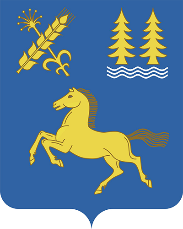 РЕШЕНИЕ          29 март 2021й                               № 78                               29 марта 2021 г.О внесении изменений в Правила землепользования и застройки д.Маржангулово, с.Ариево, д.Мулькатово, д.Нижнее Абсалямово, д.Верхнее Абсалямово, утвержденные решением Совета сельского поселения Ариевский сельсовет муниципального района Дуванский район Республики Башкортостан от 31.07.2015 года № 136 «Об утверждении Правил землепользования и застройки д.Маржангулово, с.Ариево, д.Мулькатово, д.Нижнее Абсалямово, д.Верхнее Абсалямово, д.Каракулево, сельского поселения Ариевский»В соответствии с Градостроительным кодексом Российской Федерации,Земельным кодексом Российской Федерации, Федеральным законом от 06.10.2003 г. №131-ФЗ «Об общих принципах организации местного самоуправления в Российской Федерации» (в редакции от 27.05.2014 №136- ФЗ). иными законами и нормативными правовыми актами Российского Федерации, Республики Башкортостан, Дуванского района Республики Башкортостан, документацией по территориальному планированию, Уставом сельского поселения Ариевский сельсовет муниципального района Дуванский район Республики Башкортостан, а также с учетом положений нормативных правовых актов и документов, определяющих основные направления социально-экономического и градостроительного развития сельского поселения Ариевский сельсовет муниципального района Дуванский район Республики Башкортостан, охраны и сохранения окружающей среды и рационального использования природных ресурсов, Совет сельского поселения Ариевский сельсовет муниципального района Дуванский район Республики Башкортостан решил:Внести изменения в Правила землепользования и застройки в сельском поселении Ариевский сельсовет муниципального района Дуванский район Республики Башкортостан, утвержденный решением Совета сельского поселения Ариевский сельсовет муниципального района Дуванский район Республики Башкортостан от 31.07.2015 года №136, по уточнению границы территориальных зон населённого пункта Верхнее Абсалямово согласно приложенной схемы.Контроль над выполнением данного решения возложить на постоянную комиссию Совета сельского поселения Ариевский сельсовет муниципального района Дуванский район Республики Башкортостан по управлению муниципальной собственностью и земельным отношениям.Настоящее решение обнародовать на информационном стендеАдминистрации сельского поселения Ариевский сельсовет муниципального района Дуванский район Республики Башкортостан на сайте сельского поселения Ариевский сельсовет (https://arievo.ru  ).Глава сельского поселения                                                             М.М.Ахметгалин